	Mjesto i datum: 		Ur. broj:	ZAHTJEV ZA IZDAVANJE ODOBRENJAza rad kreditne institucijeIme i prezime / tvrtka podnositelja zahtjeva: Adresa prebivališta/sjedišta podnositelja zahtjeva: Ime i prezime osobe ovlaštene za zastupanje podnositelja zahtjeva (ako je podnositelj zahtjeva pravna osoba): Podnosimo zahtjev za izdavanje odobrenja za rad kreditne institucije u skladu sa Zakonom o kreditnim institucijama ("Narodne novine", br. 159/2013., 19/2015., 102/2015. i 15/2018.).Potvrđujemo da su informacije priložene ovom zahtjevu istinite, točne, potpune i da ne upućuju na pogrešan zaključak. Ako na pojedinom dokumentu nije drugačije navedeno, informacije se odnose na dan naveden u ovom zahtjevu. Ako se neke informacije odnose na neki budući datum, to je izričito navedeno i podnositelj zahtjeva obvezuje se da će pisanim putem obavijestiti Hrvatsku narodnu banku ako se naknadno utvrdi da neka od tih informacija nije istinita, točna i potpuna ili ako upućuje na pogrešan zaključak.	Ime i prezime:		Funkcija:		Potpis podnositelja zahtjeva:	________________________________Informacije o kreditnoj institucijiInformacije o kreditnoj institucijiOsobe za kontakt u vezi sa zahtjevomOsobe za kontakt u vezi sa zahtjevomIme i prezimeFunkcijaTelefonMobitelTelefaksE-adresaSavjetnik podnositelja zahtjeva koji obavlja poslove za potrebe osnivanja kreditne institucije (ako je primjenjivo)Savjetnik podnositelja zahtjeva koji obavlja poslove za potrebe osnivanja kreditne institucije (ako je primjenjivo)Ime i prezimeFunkcijaTelefonMobitelTelefaksE-adresaInformacije o kreditnoj instituciji koja se osniva i njezinu osnivačuInformacije o kreditnoj instituciji koja se osniva i njezinu osnivačuTvrtka kreditne institucije koja se osniva i skraćena tvrtka Ako je primjenjivo, plan za promjenu tvrtke i obrazloženje predloženih izmjena tvrtkeLogotipPravni oblik kreditne institucije koja se osniva i pravni oblik osnivačaDatum osnivanja i država u kojoj je osnivač, ili ako je primjenjivo, kreditna institucija koja se osniva, osnovanSjedište kreditne institucije te, ako je različito, mjesto gdje će kreditna institucija većinom obavljati poslovanje i sjedište osnivačaPodaci osnivača za kontakt, ako su različiti od podataka iz točke 1.1. (telefon, mobitel, telefaks, e-adresa)Ime sudskog ili drugog sličnog registra i broj pod kojim je upisan osnivač te, ako je kreditna institucija već upisana u sudski ili sličan registar, taj podatak i za njuOIB ili drugi identifikacijski broj osnivača i, ako je primjenjivo, kreditne institucije koja se osniva Datum s kojim završava računovodstvena godina osnivača i, ako je primjenjivo, kreditne institucije koja se osnivaInternetska stranica osnivača i kreditne institucije koja se osniva, ako postojiDokumenti o osnivanjuDokumenti o osnivanjuBroj priloga u kojem se nalazi izjava osnivača o osnivanju kreditne institucije u obliku javnobilježničke ispraveBroj priloga u kojem se nalazi i statut osnivača i kreditne institucije koja se osniva u obliku javnobilježničke ispravePovijest osnivača i, ako je primjenjivo, kreditne institucije koja se osniva i njezinih društava kćeri Povijest osnivača i, ako je primjenjivo, kreditne institucije koja se osniva i njezinih društava kćeri Je li kreditna institucija koja se osniva obavljala poslovne ili druge aktivnosti Podaci o odobrenjima, suglasnostima i drugim dozvolama za obavljanje djelatnosti u financijskom sektoru koje je nadležno tijelo u bilo kojoj državi članici ili trećoj zemlji izdalo osnivaču ili kreditnoj instituciji koja se osniva i njezinim društvima kćerima, navedeno u članku 4. stavku 1. točki 5a) OdlukeIzjava o događajima koji se odnose na osnivača ili, ako je primjenjivo, na kreditnu instituciju ili njezina društva kćeri, a koji mogu biti značajni pri ocjeni zahtjeva za izdavanje odobrenja za rad, uključujući situacije opisane u članku 4. stavku 1. točki 5b) OdlukeDetaljnije informacije o događajima iz prethodne izjave, uključujući ime i adresu nadležnog suda ili tijela, datum presude, novčani iznos na koji se odnosi, ishod i objašnjenje okolnostiProgram aktivnosti Program aktivnosti DjelatnostDjelatnostBroj priloga u kojem se nalazi: popis usluga koje kreditna institucija namjerava pružatinacrt svih internih akata i procedura kojima se propisuje način postupanja, organizacija rada, ovlaštenja i odgovornosti za svaku bankovnu i osnovnu i dodatnu financijsku uslugu koju kreditna institucija namjerava pružatiOsiguranje depozitaOsiguranje depozitaIzjava da će prije ili neposredno nakon dobivanja odobrenja za rad kreditna institucija postati član sustava osigurane štednje pri Državnoj agenciji za osiguranje štednih uloga i sanaciju banakaInstitucionalni sustav zaštite Institucionalni sustav zaštite Naziv institucionalnog sustava zaštite definiranog Uredbom (EU) br. 575/2013 čiji je kreditna institucija član ili čiji član namjerava postatiFinancijski podaciFinancijski podaciProjekcije financijskih pokazateljaProjekcije financijskih pokazateljaBroj priloga u kojem se nalaze projekcije financijskih pokazatelja kreditne institucije na pojedinačnoj osnovi i na konsolidiranoj osnovi i potkonsolidiranim osnovama u skladu s člankom 6. stavkom 1. OdlukeFinancijski izvještajiFinancijski izvještajiBroj priloga u kojem se nalaze propisani financijski izvještaji kreditne institucije na pojedinačnoj osnovi i na konsolidiranoj osnovi i potkonsolidiranim osnovama u skladu s člankom 6. stavkom 2. OdlukeInformacije o zaduženostiInformacije o zaduženostiBroj priloga u kojem se nalaze informacije o postojećim i budućim obvezama koje se očekuju prije početka rada kreditne institucije koja se osniva u skladu s člankom 6. stavkom 3. točkom 1. OdlukeInformacije o založnim pravima, garancijama i naknadamaInformacije o založnim pravima, garancijama i naknadamaBroj priloga u kojem se nalaze informacije o svim založnim pravima, garancijama i jamstvima te naknadama koje je kreditna institucija koja se osniva izdala ili za koje se očekuje da će ih izdati prije početka rada u skladu s člankom 6. stavkom 3. točkom 2. OdlukeKreditni rejtingKreditni rejtingAko postoji, kreditni rejting osnivača i, ako je primjenjivo, kreditne institucije koja se osniva i grupe čiji bi član trebala biti kreditna institucija koja se osniva u skladu s člankom 6. stavkom 3. točkom 3. OdlukeKonsolidirana supervizijaKonsolidirana supervizijaBroj priloga u kojem se nalazi analiza obuhvata konsolidirane supervizije u skladu s člankom 6. stavkom 4. OdlukeNacrti internih akataNacrti internih akataBroj priloga u kojem se nalazi okvir za upravljanje rizicima u skladu s člankom 9. stavkom 1. točkom 1. OdlukeBroj priloga u kojem se nalazi politika upravljanja likvidnosnim rizikomBroj priloga u kojem se nalazi politika koncentracije i diversifikacije izvora financiranjaBroj priloga u kojem se nalazi politika upravljanja instrumentima osiguranjaBroj priloga u kojem se nalazi politika prikupljanja depozitaBroj priloga u kojem se nalazi kreditna politika Broj priloga u kojem se nalazi politika upravljanja rizikom koncentracijeBroj priloga u kojem se nalazi politika utvrđivanja očekivanih kreditnih gubitaka, umanjenja vrijednosti bilančnih i izvanbilančnih stavki i drugih rezervacijaBroj priloga u kojem se nalazi politika raspodjele dobitiBroj priloga u kojem se nalazi politika knjige trgovanjaPlan oporavkaPlan oporavkaBroj priloga u kojem se nalazi opis postupka izrade plana oporavka u skladu s člankom 9. stavkom 1. točkom 15. OdlukePoslovni plan, organizacijska struktura i sustav unutarnjih kontrolaPoslovni plan, organizacijska struktura i sustav unutarnjih kontrolaPoslovni planPoslovni planBroj priloga u kojem se nalazi program rada u skladu s člankom 7. OdlukeOrganizacijska struktura i sustav unutarnjih kontrolaOrganizacijska struktura i sustav unutarnjih kontrolaBroj priloga u kojem je opisana unutarnja organizacija i sustav unutarnjih kontrola u skladu s člankom 8. stavcima 1. i 2. OdlukeSustav unutarnjih kontrolaSustav unutarnjih kontrolaBroj priloga u kojem se nalazi prikaz unutarnje organizacije funkcije praćenja usklađenosti, funkcije kontrole rizika i funkcije unutarnje revizije u skladu s člankom 8. stavkom 2. OdlukeBroj priloga u kojem se nalazi nacrt politike kojom se radnicima kreditne institucije omogućava prijava svake eventualne povrede propisa počinjene od strane odgovornih osoba ili drugih radnika kreditne institucije u skladu s člankom 359. stavkom 1. Zakona o kreditnim institucijamaBroj priloga u kojem se nalazi nacrt politike i procedura za rješavanje sukoba interesa Broj priloga u kojem se nalazi nacrt politike i procedura za rješavanje prigovora klijenataBroj priloga u kojem se nalazi nacrt politike i procedura za sprječavanje zlouporabe tržištaBroj priloga u kojem se nalazi nacrt politike i procedura za promicanje raznolikosti uprave i nadzornog odboraBroj priloga u kojem se nalazi nacrt politike primitaka za identificirane radnikeBroj priloga u kojem se nalazi nacrt sustava i politika za ocjenu i upravljanje rizicima pranja novca i financiranja terorizma, uključujući nacrt ključnih procedura za sprječavanje korištenja kreditne institucije za počinjenje drugih financijskih kaznenih djelaResursi i plan rada unutarnje revizijeResursi i plan rada unutarnje revizijeBroj priloga u kojem se nalazi opis resursa unutarnje revizije, opis metodologije i plan rada unutarnje revizije za prve tri godine nakon dobivanja odobrenja za rad, uključujući reviziju eksternaliziranih aktivnostiPolitike funkcija unutarnjih kontrolaPolitike funkcija unutarnjih kontrolaBroj priloga u kojem se nalazi politika unutarnje revizijeBroj priloga u kojem se nalazi politika upravljanja proizvodimaBroj priloga u kojem se nalazi politika zaštite potrošačaBroj priloga u kojem se nalazi politika i plan kontinuiteta poslovanja, uključujući planove osiguranja prisutnosti nositelja ključnih funkcija u situacijama održavanja kontinuiteta poslovanjaStruktura kreditne institucijeStruktura kreditne institucijeBroj priloga u kojem je opisana eksternalizacija unutar i izvan grupe za potrebe djelatnosti ili unutarnjih kontrola, uključujući podatke o pružatelju usluga, njihovim vezama s kreditnom institucijom, lokaciji, razlozima eksternalizacije, ljudskim resursima, sustavu unutarnjih kontrola za upravljanje eksternalizacijom te rezervni planovi za slučaj da pružatelj eksternalizirane usluge ne može osigurati kontinuitet pružanja usluge i funkcije koje se odnose na eksternalizirane aktivnosti, a koje će se obavljati u kreditnoj institucijiOpis način nadzora svake eksternalizirane aktivnosti koja je od materijalnog značenja za kreditnu institucijuKopije svih ugovora, nacrta ugovora i predugovora o eksternalizacijiOpis informacijske tehnologije kreditne institucije, uključujući sustav koji će se koristiti, aranžmane s pružateljima usluga poslužitelja, organizaciju funkcije IT koja sadržava strukturu, strategiju, upravljanje, sigurnosne politike i procedure i sustave i kontrole koji će se ustrojiti za potrebe mrežnih uslugaRevizor kreditne institucijeRevizor kreditne institucijeIme i prezimeAdresaIme osobe za kontakt (u revizorskom društvu)Broj telefonaE-adresaInicijalni kapital kreditne institucijeInicijalni kapital kreditne institucijeInicijalni kapitali i vlastita sredstvaInicijalni kapitali i vlastita sredstvaBroj priloga u kojem se nalaze dokazi o upisanom kapitalu kreditne institucije, uplaćenom kapitalu i kapitalu koji još nije uplaćen u skladu s člankom 10. stavkom 1. točkom 1. OdlukePopis privatnih sredstava, s opisom dostupnosti i izvoraAko inicijalni kapital još nije u cijelosti uplaćen na dan podnošenja zahtjeva, plan uplate cijelog iznosa inicijalnog kapitala, koji mora biti u cijelosti uplaćen prije izdavanja odobrenja za rad kreditne institucije u skladu s člankom 10. stavkom 1. točkom 2. Odluke Raspoloživi izvori sredstava za inicijalni kapital Raspoloživi izvori sredstava za inicijalni kapitalOpis izvora sredstava i broj priloga u kojem se nalazi dokaz o dostupnosti tih sredstava u skladu s člankom 10. stavkom 2. OdlukeIznosi, vrste i raspodjela internog kapitalaIznosi, vrste i raspodjela internog kapitalaBroj priloga u kojem se nalazi opis iznosa, vrste i raspodjele internog kapitala koji je adekvatan za pokriće vrste i razine rizika kojima će biti ili kojima bi mogla biti izložena kreditna institucija i analiza s projekcijama koje dokazuju da će izvori kapitala biti dovoljni za pokriće kapitalnih zahtjeva u vrijeme izdavanja odobrenja za rad i tijekom prve tri godine poslovanja uz pretpostavku ozbiljnih, ali mogućih poremećaja u skladu s člankom 10. stavkom 3. Odluke. Upravljanje kreditnom institucijomUpravljanje kreditnom institucijomČlanovi uprave i nadzornog odbora (za svaku osobu ispuniti zasebno)Članovi uprave i nadzornog odbora (za svaku osobu ispuniti zasebno)Ime i prezime (ako je različito, ime i prezime pri rođenju)SpolMjesto rođenja (i država)AdresaBroj telefonaBroj mobitelaE-adresaDržavljanstvoOsobni identifikacijski broj ili drugi osobni brojPodaci o funkciji koju bi trebao obavljati u kreditnoj instituciji, datum planiranog početka, trajanje mandata i opis ključnih zadataka i ovlastiBroj priloga u kojem se nalazi Upitnik za kandidata za predsjednika uprave, člana uprave i člana nadzornog odbora kreditne institucije Ostale informacije o upravi i nadzornom odboruOstale informacije o upravi i nadzornom odboruOpis svih predviđenih odbora s popisom članova i zadacimaBroj priloga u kojem se nalaze ocjene kolektivne primjerenosti uprave i nadzornog odbora sa zapisnikom nadležnog tijela ili izvještajem o procjeni primjerenosti Opis kako je pri izboru članova uprave i nadzornog odbora uzeta u obzir raznolikost stručnosti i kompetencijaRukovoditelji kontrolnih funkcija (ispuniti za svaku osobu posebno)Rukovoditelji kontrolnih funkcija (ispuniti za svaku osobu posebno)Ime i prezime (ako je različito, ime i prezime pri rođenju)SpolMjesto rođenja (i država)AdresaBroj telefonaBroj mobitelaE-adresaDržavljanstvoOsobni identifikacijski broj ili drugi osobni brojPodaci o funkciji koju bi trebao obavljati u kreditnoj instituciji, datum planiranog početka, trajanje mandata i opis ključnih zadataka i ovlastiBroj priloga u kojem se nalazi životopis osoba koje će biti odgovorne za rad kontrolnih funkcija. Odgovornosti i ovlaštenja predviđeni za članove uprave Odgovornosti i ovlaštenja predviđeni za članove uprave Opis odgovornosti i ovlaštenja dodijeljenih članovima upraveOpis odgovornosti i ovlaštenja rukovoditelja kontrolnih funkcija i računovodstva (za značajne kreditne institucije)Dioničari i imatelji kvalificiranog udjelaDioničari i imatelji kvalificiranog udjelaOpćenite informacijeOpćenite informacijeBroj priloga u kojem se nalazi zahtjev za izdavanje prethodne suglasnosti za stjecanje kvalificiranog udjela na obrascu Zahtjeva (Prilog br.1) propisanom Odlukom o prethodnoj suglasnosti za stjecanje kvalificiranog udjela u kreditnoj instituciji Informacije o fizičkim osobama stjecateljima kvalificiranog udjelaInformacije o fizičkim osobama stjecateljima kvalificiranog udjelaBroj priloga u kojem se nalazi Upitnik za fizičku osobu koja je stjecatelj kvalificiranog udjela u kreditnoj instituciji ili koja je povezana sa stjecateljem kvalificiranog udjela u kreditnoj instituciji propisan Odlukom o prethodnoj suglasnosti za stjecanje kvalificiranog udjela u kreditnoj institucijiInformacije o pravnim osobama ili subjektima koji nisu pravne osobe, a koji stječu dionice kreditne institucije u svoje imeInformacije o pravnim osobama ili subjektima koji nisu pravne osobe, a koji stječu dionice kreditne institucije u svoje imeBroj priloga u kojem se nalazi Upitnik za pravnu osobu koja je stjecatelj kvalificiranog udjela u kreditnoj instituciji propisan Odlukom o prethodnoj suglasnosti za stjecanje kvalificiranog udjela u kreditnoj institucijiZaklade i slični subjektiZaklade i slični subjektiBroj priloga u kojem se nalaze sljedeći podaci o zakladi:popis svih osnivača ili povjerenika zaklade koji će upravljati imovinom zakladepopis osoba koje su krajnji korisnici zaklade te, ako je primjenjivo, njihove udjele u raspodjeli prihoda od imovine zakladeovjerena kopija dokumenata o osnivanju i upravljanju zakladomopis pravnog okvira zaklade i načina funkcioniranjaČlanovi subjekta koji nije pravna osobaČlanovi subjekta koji nije pravna osobaZa svaku fizičku i pravnu osobu koje su članovi subjekta koji nije pravna osoba, a koji je osnivač ili namjerava postati imatelj kvalificiranog udjela u kreditnoj instituciji potrebno je priložiti:broj priloga u kojem se nalazi Upitnik za fizičku osobu koja je stjecatelj kvalificiranog udjela u kreditnoj instituciji ili koja je povezana sa stjecateljem kvalificiranog udjela u kreditnoj instituciji, odnosno za pravne osobe Upitnik za pravnu osobu koja je stjecatelj kvalificiranog udjela u kreditnoj instituciji propisan Odlukom o prethodnoj suglasnosti za stjecanje kvalificiranog udjela u kreditnoj institucijiovjerenu kopiju osnivačkog akta ili sporazuma kojim se uređuje upravljanje tim subjektomInformacije o dioničarima/osnivačima Informacije o dioničarima/osnivačima Dioničarska strukturaDioničarska strukturaBroj priloga u kojem se nalazi shema dioničarske strukture kreditne institucije koja se osniva s prikazom udjela u kapitalu i glasačkim pravimaPopis imena svih pravnih i fizičkih osoba s informacijamaPopis imena svih pravnih i fizičkih osoba s informacijamaBroj priloga u kojem se nalaze imena svih pravnih i fizičkih osoba sa sljedećim podacima:broj i vrsta dionica koje su upisane ili će biti upisanenominalna vrijednost dionicapremija koja jest ili koja će biti plaćena na dionice založna prava na dionicama s imenima osoba u čiju su korist upisanaizjave dioničara koji će imati utjecaja na upravljanje kreditnom institucijom da će se kreditna institucija pridržavati bonitetnih zahtjevaInformacije koje nisu priložene u skladu s člankom 3. stavkom 4. Odluke o odobrenju za radInformacije koje nisu priložene u skladu s člankom 3. stavkom 4. Odluke o odobrenju za rad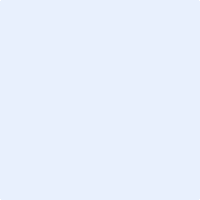 